КГКП ясли – сад «Дюймовочка»Памятка для родителей«Звуки, звуки, слышим вас! Не уйдете вы от нас!»Психолог  Мусакулова К.Т2023-2024 гПамятка для родителей«Звуки, звуки, слышим вас! Не уйдете вы от нас!»«Игры для развития неречевого слуха»Фонематический слух – это способность человека к распознаванию речевых звуков. Упражнения для его развития построены по принципу от простого к сложному. Выявив, на каком этапе малыш перестает справляться с заданиями, начинайте с первого уровня.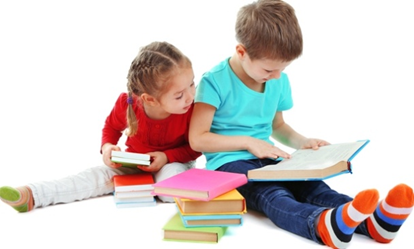 Первый уровень – узнавание неречевых звуков.- Игра «Угадай, что звучало». Внимательно послушайте с ребенком шум воды, шелест газеты, звон ложек и другие бытовые звуки. Предложите ребенку закрыть глаза и отгадать, что сейчас звучало.- Игра «Шумящие мешочки». Вместе с ребенком насыпьте в мешочки крупу, пуговицы, крепки. Ребенок должен угадать по звуку, что внутри.- Игра «Жмурки». Ребенку завязывают глаза, и он двигается на звук колокольчика, бубна, свистка.Второй уровень – различение звуков речи по тембру, силе и высоте.- Игра «Узнай свой голос». Запишите на аудиозапись голоса близких людей и голос самого ребенка, а потом попросите его угадать, кто сейчас говорит.- Игра «Громко - тихо». Договоритесь, что малыш будет выполнять определенные действия – когда вы произносите слова громко и когда тихо.- Игра «Три медведя». Ребенок отгадывает, за кого из героев сказки говорит взрослый. Третий уровень – различение сходных между собой по звучанию слов.- Игра «Слушай и выбирай». Перед ребенком кладут картинки со сходными по звучанию словами (ком, сом, лом). Взрослый называет предмет, а ребенок должен поднять соответствующую картинку.- Игра «Верно - неверно». Взрослый показывает малышу картинку и называет предмет, заменяя первый звук (форота, корота, морота, ворота, порота, хорота). Задача ребенка – хлопнуть в ладоши, когда он услышит правильный вариант произношения.Четвертый уровень – различение слогов.- Игра «Похлопаем». Взрослый объясняет ребенку, что есть короткие и длинные слова. Проговаривает их, интонационно разделяя слоги. Совместно  с ребенком произносит слова (па-па, ла-па-та), отхлопывая слоги.- Игра «Что лишнее?» Взрослый произносит ряды слогов «па-па-па-ба-па», «фа-фа-ва-фа-фа». Ребенок должен хлопнуть, когда услышит лишний слог.Пятый уровень – различение звуков.Надо объяснить ребенку, что слова состоят из звуков, а затем немного поиграть.- Игра «Кто это?» Комарик говорит «зззз», ветер дует «сссс», жук жужжит «жжжж», тигр рычит «рррр». Взрослый произносит звук, а ребенок отгадывает, кто его издает. - Игра «Похлопаем». Взрослый произносит ряды звуков, а ребенок хлопает Данные игры можно варьировать в зависимости от ваших возможностей и фантазии. Не бойтесь импровизировать – это сделает ваши занятия с ребенком более интересными и полезными. Самое главное – не превращайте игры в учебные занятия; пусть будет весело и интересно. Начинайте с простого, постепенно переходя к более сложному; не перегружайте ребенка и вовремя завершайте игру. И тогда, помимо развития фонематического слуха, вы поможете и в развитии внимания, памяти, воображения, инициативности и исполнительности.